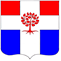 Администрациямуниципального образования  Плодовское  сельское  поселениемуниципального образования  Приозерский  муниципальный районЛенинградской  областиП О С Т А Н О В Л Е Н И Еот                 2020                                     от 15 декабря 2020 года                                     №  265На основании Федерального закона от 27.10.2020г. № 347-ФЗ «О внесении изменения в статью 13 Федерального закона «О муниципальной службе в Российской Федерации», в целях дополнительного нормативного урегулирования муниципальных правовых актов, администрация муниципального образования Плодовское сельское поселение   П О С Т А Н О В Л Я Е Т:1. Внести в постановление администрации муниципального образования Плодовское сельское поселение от 30.05.2011г. № 110 «Об утверждении Правил служебного поведения муниципальных служащих администрации муниципального образования Плодовское сельское поселение муниципального  образования Приозерский муниципальный район Ленинградской области», следующие изменения:1.1. Пункт 10 Правил «Конфликт интересов», дополнить  п.п. 10.5. следующего содержания:«Муниципальный служащий, являющийся руководителем органа местного самоуправления, заместитель указанного муниципального служащего в целях исключения конфликта интересов не могут представлять интересы муниципальных служащих в выборном профсоюзном органе данного органа местного самоуправления, в период замещения ими соответствующей должности.»Разместить настоящее постановление на официальном сайте поселения       http://plodovskoe.ru/.Контроль за исполнением настоящего постановления оставляю за собой.Глава  администрации                                                                                            С. А. СоколовИсполн.: Титкова Т.Ю., тел. 8 (81379) 96-142Разослано: дело-3О внесении изменений в постановление администрации муниципального образования Плодовское сельское поселение от 30.05.2011г. № 110 «Об утверждении Правил служебного поведения муниципальных служащих администрации муниципального образования Плодовское сельское поселение муниципального  образования Приозерский муниципальный район Ленинградской области»